ПОСТАНОВЛЕНИЕот 16 января 2023 г.  № 1О внесении изменений в Порядок и условия заключения соглашений о защите и поощрении капиталовложений со стороны Шоруньжинской сельской администрации Моркинского муниципального района Республики Марий Эл, утвержденный постановлением Шоруньжинской сельской администрации Моркинского муниципального района Республики Марий Эл от 30 декабря 2022 года № 62В соответствии с Федеральным законом от 28 июня 2022 года 
№ 226-ФЗ «О внесении изменений в Федеральный закон «О защите и поощрении капиталовложений в Российской Федерации», Уставом Шалинского сельского поселения, Шоруньжинская сельская администрация ПОСТАНОВЛЯЕТ:1. Внести в Порядок и условия заключения соглашений о защите и поощрении капиталовложений со стороны Шоруньжинской сельской администрации Моркинского муниципального района Республики 
Марий Эл, утвержденный постановлением Шоруньжинской сельской администрации Моркинского муниципального района Республики Марий Эл от 30 декабря 2022 № 62, следующие изменения:в пункте 2.3: а) в подпункте 6 слова «транспортного налога,» и слова «, акцизов на автомобили легковые и мотоциклы» исключить;б) дополнить подпунктом 7.1 следующего содержания:«7.1) обязательство организации, реализующей проект, по переходу на налоговый контроль в форме налогового мониторинга в течение трех лет со дня заключения соглашения о защите и поощрении капиталовложений;».2. Настоящее постановление вступает в силу после его официального обнародования.Глава Шоруньжинской сельской администрации                          И.М. ЕвсеевРОССИЙ ФЕДЕРАЦИИМАРИЙ ЭЛ РЕСПУБЛИКЫСЕМОРКО МУНИЦИПАЛ РАЙОНЫНУНЧО ЯЛ КУНДЕМ АДМИНИСТРАЦИЙЖЕТ.Ефремов урем  39  Шоруньжа села,                                                                                                                                                                                                                                                                                                                                                                                             индекс 425127тел.:. / факс: 8(83635)  9-43-45эл.адрес: shorunzha@mail.ru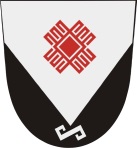 РОССИЙСКАЯ ФЕДЕРАЦИЯ РЕСПУБЛИКА МАРИЙ ЭЛМОРКИНСКИЙ МУНИЦИПАЛЬНЫЙ РАЙОНШОРУНЬЖИНСКАЯ СЕЛЬСКАЯ АДМИНИСТРАЦИЯул.Т.Ефремова, дом 39,с.Шоруньжаиндекс 425127тел./факс  8(83635) 9-43-45эл.адрес: shorunzha@mail.ru